DK系列电热恒温水槽使用说明书生产商：宁国沙鹰科学仪器有限公司运营商：沙鹰科学仪器（上海）有限公司DK系列电热恒温水槽   说明书一、产品概述电热恒温水槽主要用于蒸馏、干燥、浓缩及温渍化学药品或生物产品，是各大中院校、科研企业事业单位实验室及化验室的常规必备产品。二、产品特点采用不锈钢内胆，外观新颖美观。2.数显、微电脑控制，带定时功能。3.超温声光跟踪报警，使样品得到可靠保护。4.采用不锈钢内胆和顶盖，防腐蚀，易清洁。5.多段可编程控制器（选配）微电脑程序控制器，时间及升温速率，以极快的速度进行恒温试验。可预设7段63步可编程序，每段9步，每段设置时间1~99小时59分。可预设开机和关机时间，循环泵转速可调。多段可编程控制，菜单式操作界面，可以简化复杂的实验过程，真正实现自动控制和运行。三、产品结构本产品采用水槽式，内胆采用进口不锈钢板焊接（或一次冲压成形）外壳选用优质冷轧板并进行烘漆工艺，表面光亮耐磨，电热管夹在水中间，加热快，热效率高，耗电低，电子恒温范围：室温+5～99.9℃，根据使用需要可以调节定温。四、技术参数五、使用方法：仪表通电后，上排显示InP,下排显示分度号，表示输入类型。经过2秒钟后，上排显示量程上限，下排显示量程下限，表示测量范围。再经过2秒钟后，上排显示测量值，下排显示设定值，进入正常工作状态。温度的设定：按功能键，上排显示SP，按▲按▼键，使下排显示为所需要的设定温度值。再按设定键恒温时间设置，再按设定键回到标准模式。控制参数的设定：按功能键4秒钟以上，上排显示控制参数的提示符(详见控制参数一览表)，按▲或▼键，使下排显示为所需要的值。继续按功能键，上排依次显示各参数的提示符，按▲或▼键，使各控制参数为所需要的值，再按功能键4秒钟以上，回到标准模式。(无键按下1分钟后自动返回到标准模式)若上排数码管显示的下边出现LLL则说明热电偶接反，上边出现HHH则说明热电偶/热电阻开路或温度超过测量范围。沸点功能：当选择水浴锅时，设定温度>=95度时，加热全输出，使水沸腾。自整定功能：按◄键5秒后运行指示灯闪烁，控制器开始自整定，自整定结束后运行指示灯长亮，得出一组最佳的PID参数，控制器按新的PID参数进行控制。各功能参数览表	六、异常与处理七、面板示意图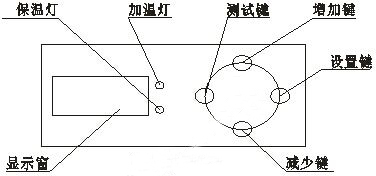 八、操作流程图九、注意事项1、该产品使用220伏交流电，电源采用三脚安全插头，其中一只最长的脚，为安全接地脚，为此对应使用的三眼插座应妥善接地。2、水箱在加水时，水量不能少于最低水位（即不能使电热管露出水面），以免烧坏电热管，造成漏电、漏水。但也不要加得过多，以免沸腾时水量溢出表面。3、由于水箱内加温时水温上下温差较大，所以当需用温度计测量时，一定要待水温在稳定状态时测量。4、加热管之间有一根不锈钢金属棒作温度传感器，切勿碰撞，以免控温失灵。   生产商：宁国沙鹰科学仪器有限公司运营商：沙鹰科学仪器（上海）有限公司名称名称电热恒温水槽电热恒温水槽电热恒温水槽型号型号DK-8AXXDK-8AXDK-8AD恒温方式恒温方式底部加热水温自然对流传递底部加热水温自然对流传递底部加热水温自然对流传递性能使用温度范围室温+5~99.9℃室温+5~99.9℃室温+5~99.9℃性能显示分辨率0.1℃0.1℃0.1℃性能温控精度±0.1℃±0.1℃±0.1℃性能温度波动度±0.5℃±0.5℃±0.5℃结构水槽抗腐蚀304不锈钢抗腐蚀304不锈钢抗腐蚀304不锈钢结构外壳抗腐蚀304不锈钢抗腐蚀304不锈钢抗腐蚀304不锈钢结构额定功率800W1000W1500W控 制 器温度控制方式PIDPIDPID控 制 器温度设定方式触摸式按键设定触摸式按键设定触摸式按键设定控 制 器温度显示方式三位数码管显示三位数码管显示三位数码管显示控 制 器加热方式U型加热管U型加热管U型加热管控 制 器附加功能偏差修正、菜单按键锁定、停电补偿、停电记忆、PID可调偏差修正、菜单按键锁定、停电补偿、停电记忆、PID可调偏差修正、菜单按键锁定、停电补偿、停电记忆、PID可调控 制 器传感器热敏电阻热敏电阻热敏电阻安全装置安全装置超温报警、短路保护、过热保护、声光报警超温报警、短路保护、过热保护、声光报警超温报警、短路保护、过热保护、声光报警规格内尺寸（mm）300*240*160450*300*190600*300*190规格外尺寸（mm）370*310*330520*370*360670*370*360规格开口尺寸（mm）300*240450*300600*300规格内容积11L25L34L规格上盖材质304不锈钢304不锈钢304不锈钢提示符名称设定范围说明初始值AL报警设置0…量程℃报警设定，报警不灵敏区为0.4固定值20.0P比例带1.0…300℃比例作用调节，P越大比例作用越小，系统增益越低2.8I积分时间20…999秒积分作用时间常数，I越大，积分作用越弱90d微分时间0---999秒微分作用时间常数，D越大，微分作用越强，并可克服超调，D=0PI控制20Ar过冲抑制0(0.0)-100%(100.0%)PID：用于抑制超调，Ar确定为：1.5~2倍的稳态输出占空比0.05T控制周期1…100秒继电器输出20s,SSR和可控硅开关3s20Pb测量值修正全量程用修正由传感器、热电偶补偿导线所产生的测量误差0PK自整定0、10关自整定1开自整定0LK密码锁0、1、20：不锁定，1：锁定除设定值外参数，2：锁定所有参数0序号现   象可能存在的故障点解决方案1显示正常但不加热设定值低于实际测量温度查看设定值2加热灯亮但不升温加热管断线或输出继电器损坏检查并排除3显示LLL并闪烁测量温度低于-5℃或探温头断线检查并排除4显示99.9并闪烁测量液体温度高于仪表测量上限或仪表探温线短路检查并排除5温度过冲较大P值太小或探温头位置偏低调整并排除6升温速度很慢P值太大或加热体功率偏小调整并排除7温度小幅波动P值偏大或T太大调整并排除8显示温度误差很大探温头进水或探温头位置移动干燥探温头9显示正常温度失控控制加热体的线路短路或断路检查并排除10显示的数据暗淡且抖动工作电压偏低检查工作电压